- Green Fund Mini Grant -___________________________________________University of Wisconsin-La CrosseApplication for Environmental Sustainability Reserve Spring 2020Applications are due at any time during the semester.Mini-grant applications can only be submitted by a UWL student. ____________________________________________________________Please send completed applications to greenfund@uwlax.edu. You will be sent a confirmation e-mail verifying that the proposal was received.For more information about the Green Fund or the application process please refer to the following; Green Fund Bylaws, Green Fund webpage or email us at greenfund@uwlax.edu.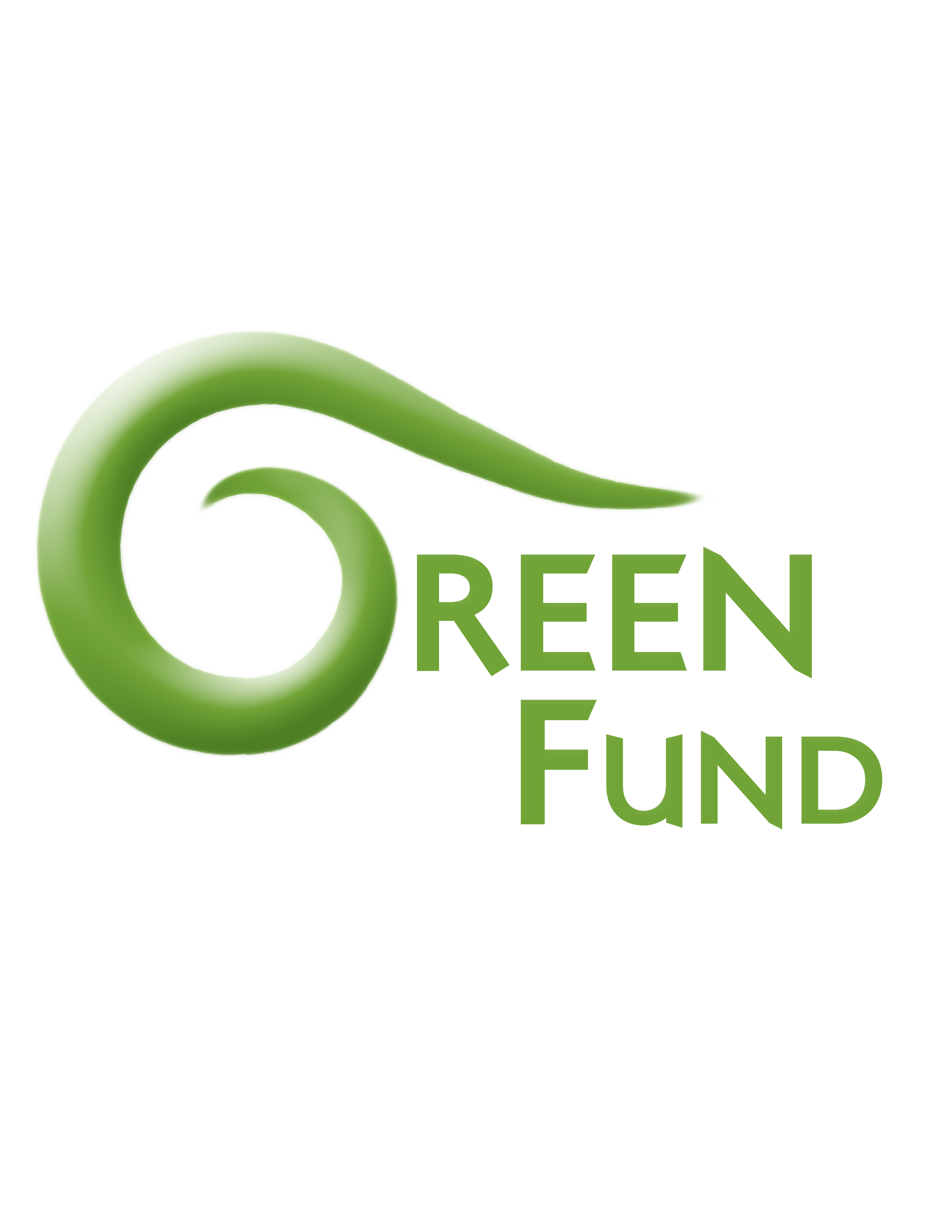 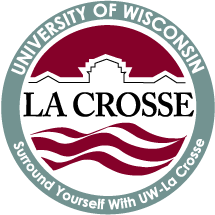 Application Checklist(Not required part of application, but highly recommended)
Have you reviewed the Green Fund bylaws? Have you meet with a Green Fund coordinator? Have you reached out/received approval from the appropriate campus offices i.e. Office of Residence Life, University Centers, campuses grounds keepers? Have you had your application proofread i.e. by professors, Green Fund coordinators, Writing Center, etc.? Eligibility for FundingThe Environmental Sustainability Reserve, or “Green Fund” can be used to fund projectsfor non-GPR facilities, including, but not limited to:• Residence halls• Cartwright Center• Recreational Eagle Center• Whitney Center• Veteran’s Memorial StadiumThe fund cannot go towards:• Trees, landscaping not related to gardens, rain gardens, and green roofs• Items typically included in other entities’ ongoing budgets• Faculty or staff salariesEvaluation Criteria for Proposed ProjectsHighest PriorityImpact on the student population at UW-La CrosseImpact on carbon footprint: including reduced energy usage through efficiency and renewable energyCollaboration with other organizations: through funding matches,  joint planning, or in the execution of the projectVisibility: projects that are conspicuous and noticeableAble to demonstrate a quantifiable return on investmentInnovation: new initiatives not typically funded by other entitiesMedium Priority:          Size of project: projects with greater magnitude preferredInterdisciplinary, and engaging multiple stakeholdersEducational value: increasing student understanding of environmental issues or actionsPossibility for future expansion: growth from a pilot into a standing programOther Important Considerations:Purchasing ethics: considerations such as fair trade, etc.Community outreach and support of local/sustainable businessesInclude the following with this application:At least three (3) price comparisons of the item(s) or project.Budget sheetOther supporting documentation __________________________________________________________________Your Contact Information Name: Phone: Email: Unit/Organization/Department: ____________________________________________________________Please give a brief overview of the proposed items or project(s) you are requesting funding. What would be the approximate cost?What is the general timeline for the project? (When do you see this being on campus?)Please give a detailed explanation on the environmental impact of proposed project? Will this project reduce UWL’s carbon footprint, water usage or electricity consumption? If indirectly, please explain how. How will this project increase student understanding of environmental issues or actions?Do you plan to collaborate with other entities?  This includes, planning, executing the project through student or community organizations and university departments/offices.Large and complex projects require UWL staff member(s) to be involved, please list designated personnel who are involved in the proposed project or have been contacted to verify project viability. Name(s):Email(s):Are you receiving additional funding from other university or non-university entities? YES:      NO:If yes, please state the other sources of funding that you are receiving and the amount received. ____________________________________________________________Is there any other relevant information that you would like to add?